Senior Wellness Club 耆英健康俱乐部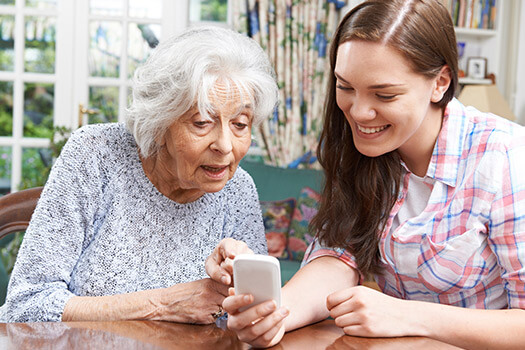 Goal 目标：Addressing wellness issues      处理保健的相关问题Finding available resources      寻找可用的资源Increasing overall health      提高整体的健康Decreasing isolation     减少隔离性Each senior will be paired up with a youth每一位年长者会和一位青少年配对You will get a chance to learn about each other’s life stories and hang out!你将会有机会了解到对方的故事以及和对方出去消遣！
Youth volunteers will get volunteer hours and gain experience working with seniors!Contact Cherrie or Ryan at 604-254-5401 for more information! 请联系Cherrie登记！